Witajcie moi drodzy! Niedługo zbliża się ważne święto, święto naszych kochanych MAM <3 Dziś kilka ćwiczeń właśnie w tym temacie.  Na początek zapraszam do posłuchania pięknej piosenki dla mamy, może spróbujesz nauczyć się słów i zaśpiewasz swojej mamie? https://www.youtube.com/watch?v=IdxQW3jqYtATekst piosenki:Kocham cię ti amo je t'aimeŚpiewające BrzdąceUsiądź mamo przy mnie blisko
I posłuchaj tych słów,
Ty z pewnością wiesz to wszystko,
Jednak powiem to znów.Kocham Cię Ti Amo je taime
I nie pytaj mnie dlaczego tak jest
Ty jesteś mą mamą, wspaniałą kochaną
Jedyną na zawsze i kochasz mnie też.
Kocham Cię Ti Amo je taime
I nie pytaj mnie dlaczego tak jest
Ty jesteś mą mamą, wspaniałą kochaną
Jedyną na zawsze i kochasz mnie też.Popatrz mamo w moje oczy
Ujrzysz w nich miłość mą.
Nawet bardzo późno w nocy
Śpiewać będę Ci to.Kocham Cię Ti Amo je taime
I nie pytaj mnie… A teraz bajka „Burzowy dzień matki- przygody słoniczki Elli”https://www.youtube.com/watch?v=lCTGdaN7Rm8To teraz trochę ćwiczeń Policz skarby mamy i pokoloruj tyle ile wskazuje liczbaA teraz pomóż dzieciom odnaleźć drogę do mamy :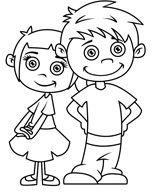 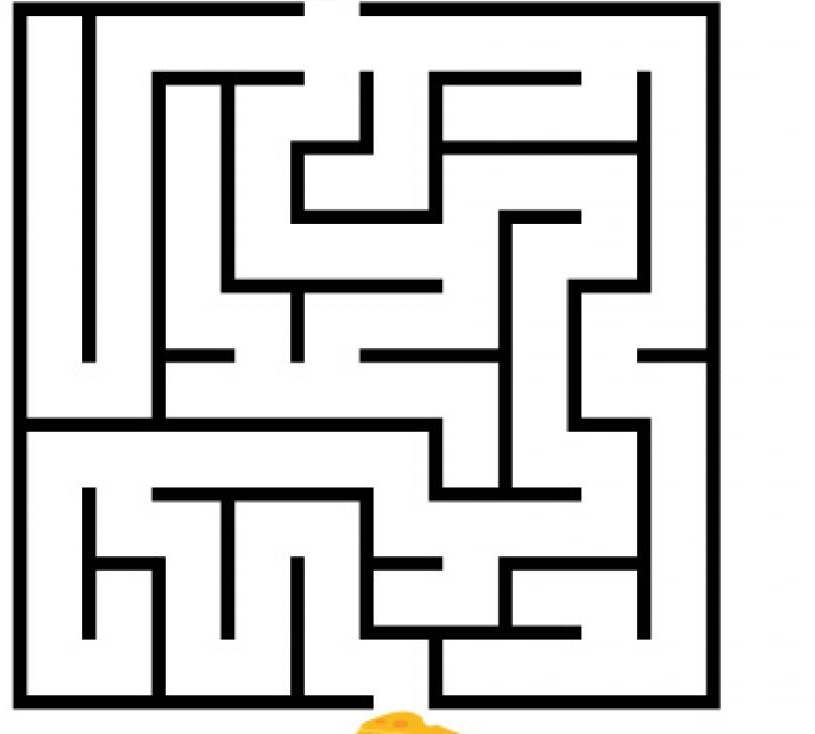 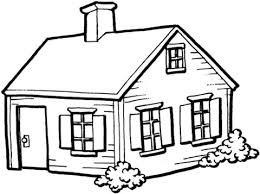 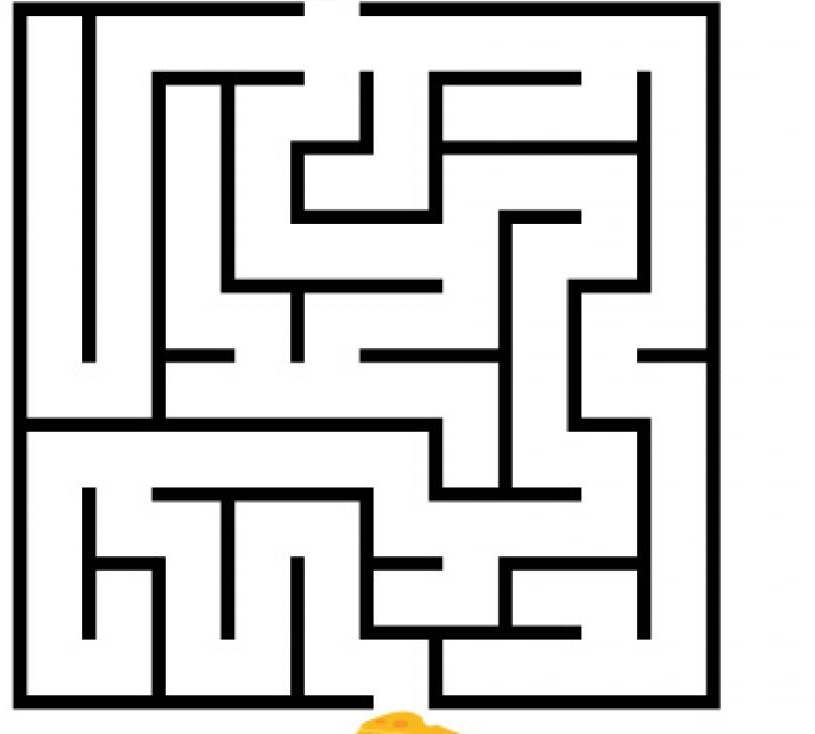 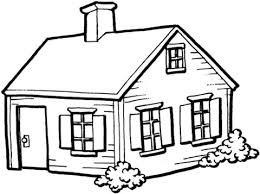 Uzupełnij zdania czasownikami pod obrazkami: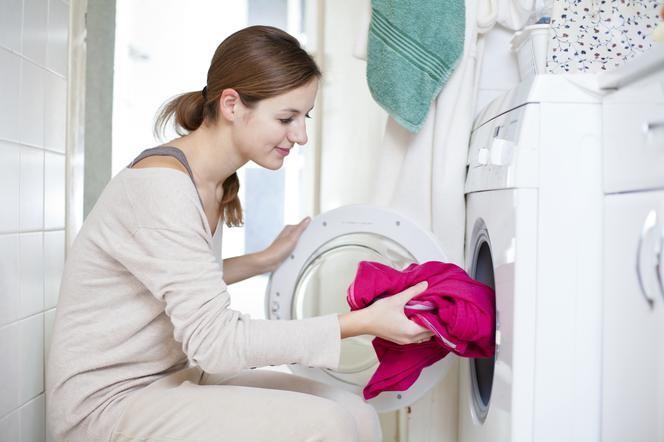 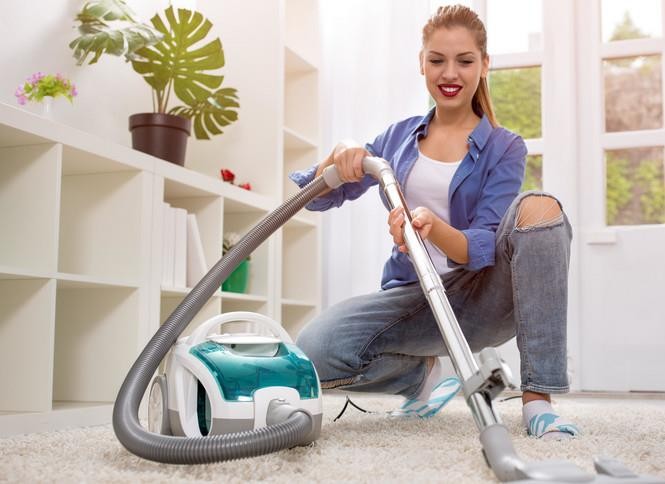 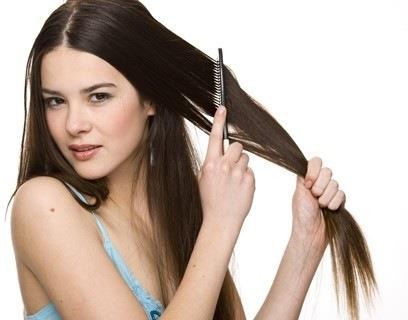 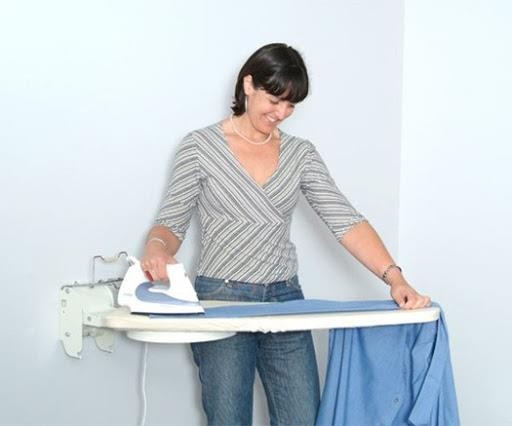 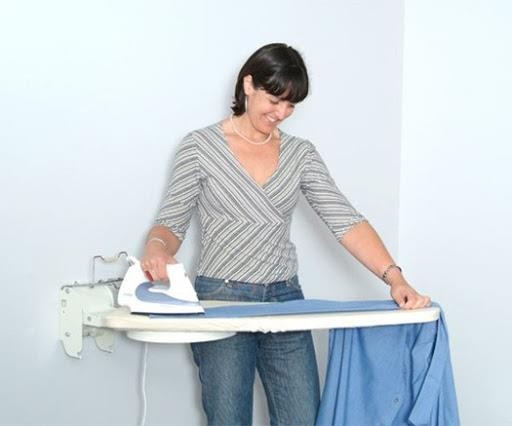 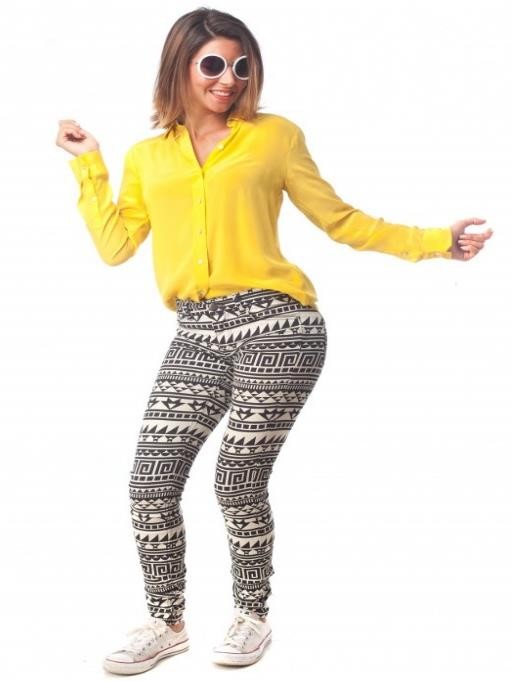 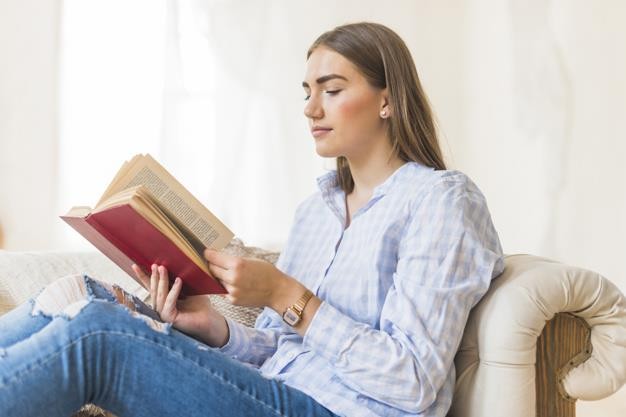 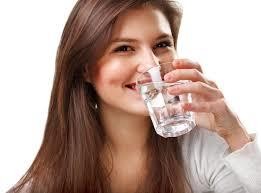 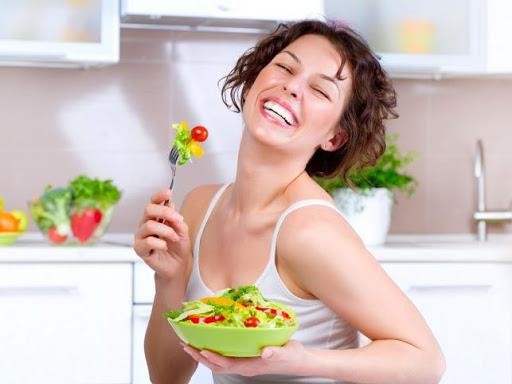 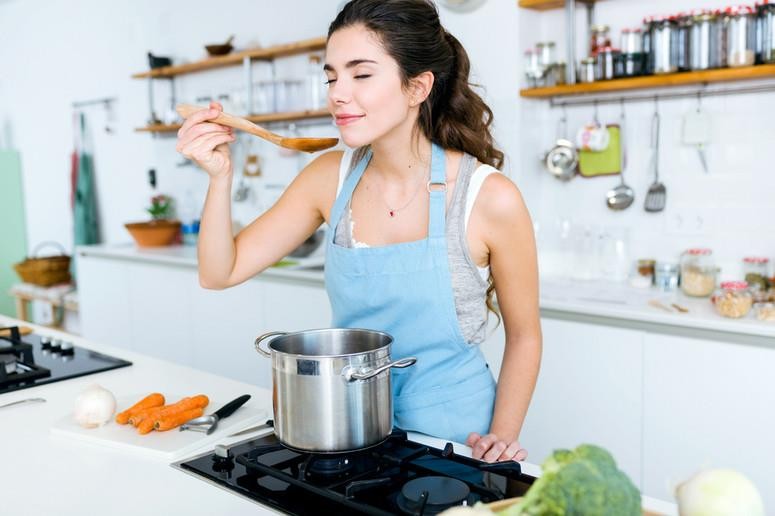 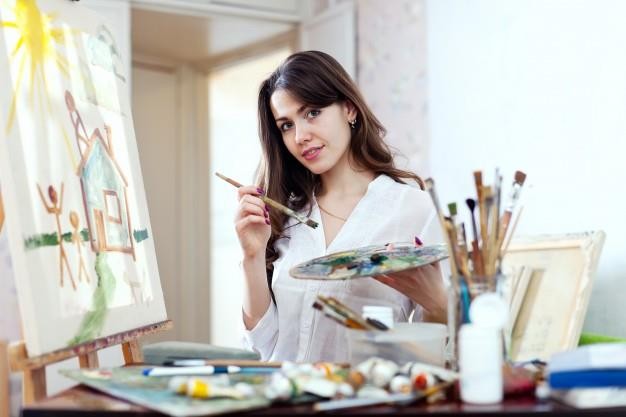 Policz ile kwiatów w wazonie ma mama, połącz z sercem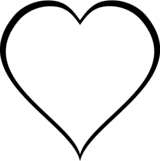 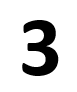 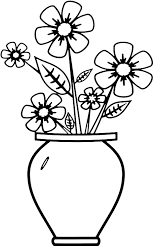 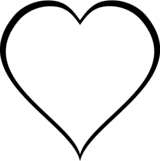 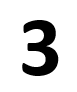 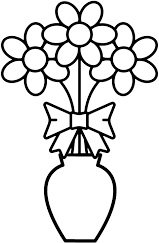 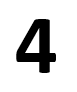 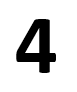 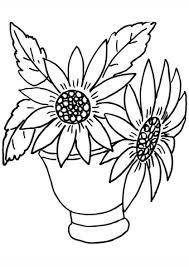 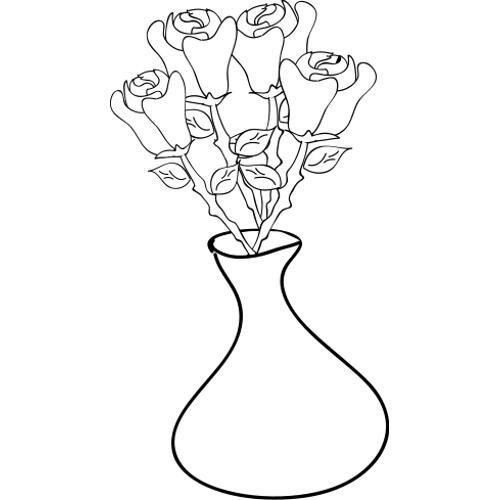 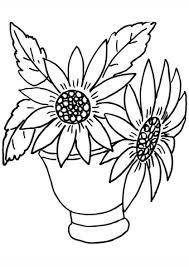 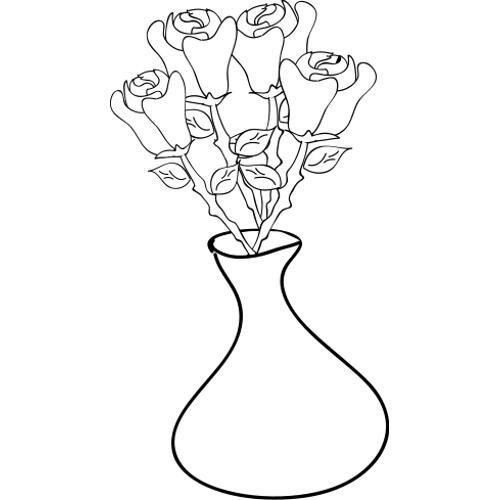 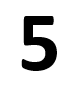 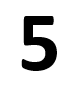 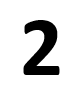 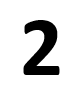 A teraz pomysł na laurkę dla mamy  praca plastyczna: (Żródło: https://ekodziecko.com/laurka-dla-mamy)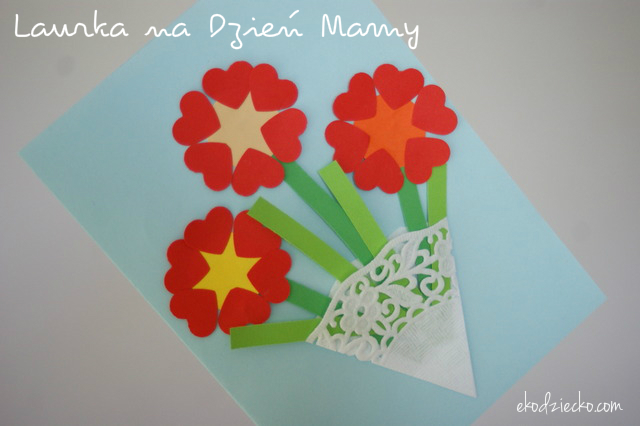 Materiały i przybory:kolorowy papierdziurkacz ozdobny w kształcie koła 2,5 cmdziurkacz ozdobny serduszkopapierowe serwetki pod filiżankę 11 cmnożyczkiklej1. Kolorową kartkę papieru formatu A4 przecinamy na pół. Jedną część składamy na pół- to będzie baza laurki.2. Papierową podkładkę pod filiżankę przecinamy na pół.3. Dziurkaczem ozdobny w kształcie koła wycinamy 3 środki kwiatków natomiast serduszkiem wycinamy mnóstwo czerwonych serduszek.4. Kółka oklejamy dookoła serduszkami i powstają nam tym sposobem piękne kwiatuszki.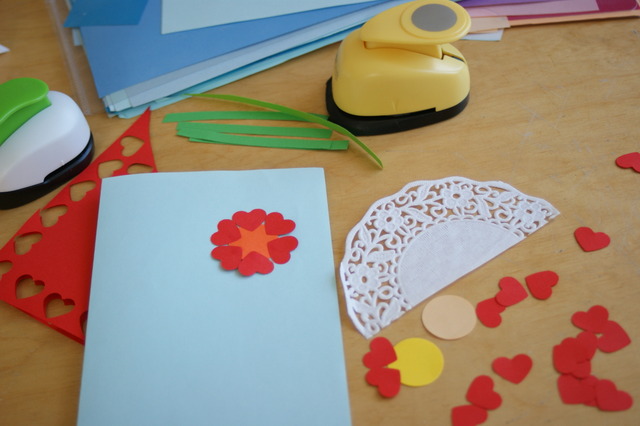 5. Z zielonego papieru wycinamy łodyżki i doklejamy do przygotowanych kwiatków. Możemy dodać kilka paseczków jako liście. Całość przyklejamy w środku, przeciętej na pół papierowej serwetki. Serwetkę składamy na 3 części i przyklejamy do laurki.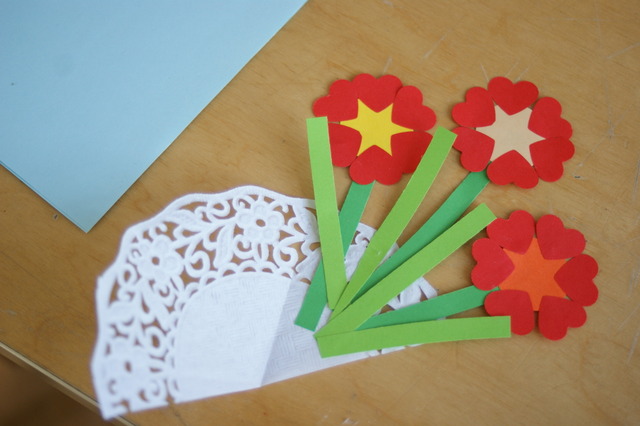 Gotowa laurka dla mamusi prezentuje się naprawdę słodko:)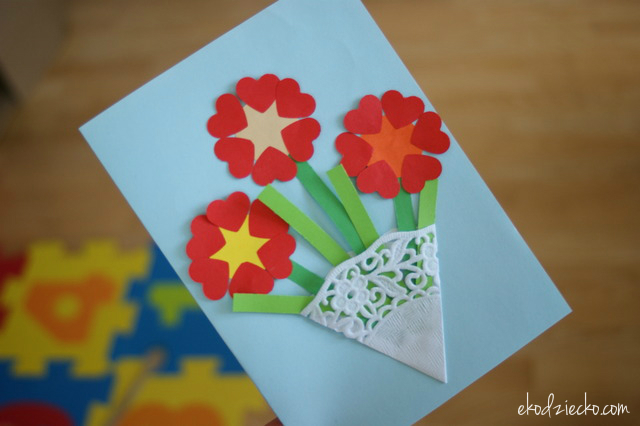 Jeszcze kilka pomysłów na laurki dla Mamy (filmiki)https://www.youtube.com/watch?v=ZCybVZmHNz4https://www.youtube.com/watch?v=7YQIrWKufKEhttps://www.youtube.com/watch?v=lFBmzm6fRXgNa koniec puzzle  Wydrukuj, wytnij wzdłuż linii i spróbuj ułożyć. Powodzenia! Baw się dobrze 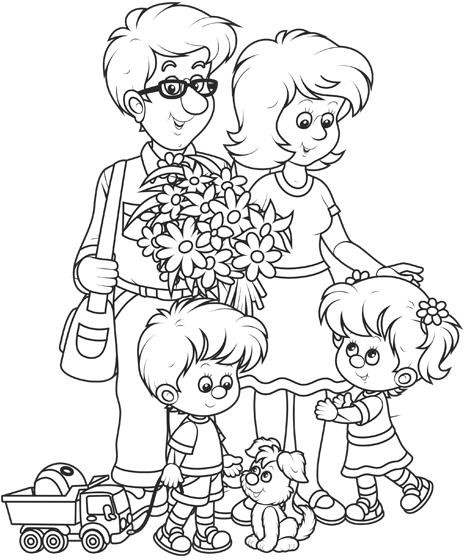  Pozdrawiam Serdecznie Karolina Kapica-Henzel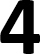 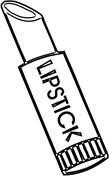 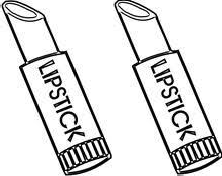 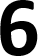 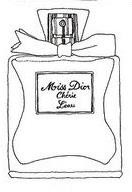 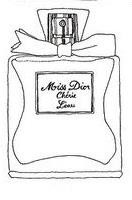 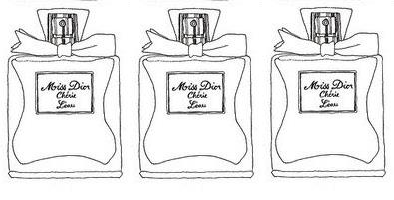 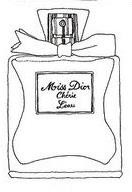 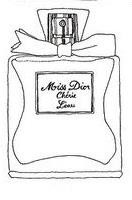 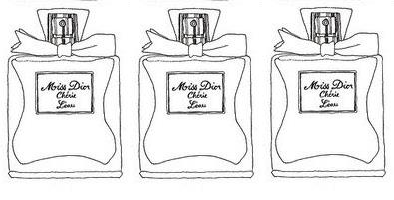 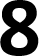 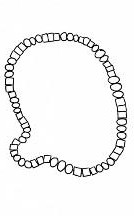 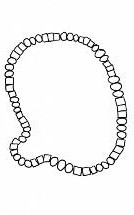 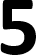 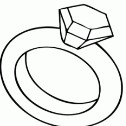 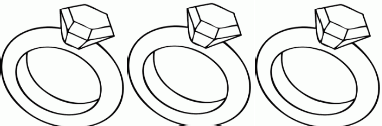 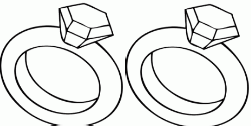 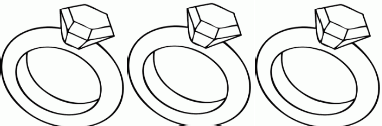 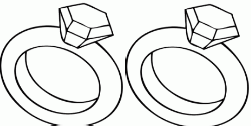 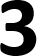 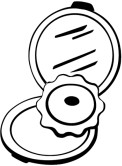 123456